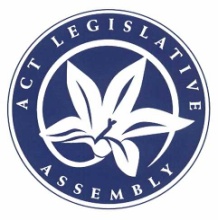 Legislative Assembly for the
Australian Capital Territory2016-2017-2018-2019-2020Questions on Notice PaperNo 41Friday, 14 February 2020_____________________________New questions(30 days expires 15 March 2020)	2885	MISS BURCH: To ask the Minister for Transport—What requests have been made by the public for additional bus lanes around Canberra.Have any of the requests referred to in part (1) successfully informed the Minister’s policy on additional bus lanes.Were any of the requests referred to in part (1) rejected; if so, why.What requests have Transport Canberra made to the Minister’s office for additional bus lanes around Canberra.Have any of the requests referred to in part (4) successfully informed the Minister’s policy on additional bus lanes.Were any of the requests referred to in part (4) rejected; if so, why.What requests have been made by Transport Canberra bus drivers for additional bus lanes around Canberra.Have any of the requests referred to in part (7) successfully informed the Minister’s policy on additional bus lanes.Were any of the requests referred to in part (7) rejected; if so, why.What further detail can the Minister provide about the various requests made for additional bus lanes around Canberra.	2886	MISS BURCH: To ask the Minister for Transport—Can the Minister provide the number of (a) verbal and (b) physical assaults reported by Transport Canberra bus drivers and transport officers in (i) 2018 and (ii) 2019.	2887	MRS DUNNE: To ask the Treasurer—In relation to the Notifiable Invoices Register, why are there inconsistencies in the date formatting between the reporting of the dates invoices are received and paid.Why are there inconsistencies in the date formatting within the reporting of the dates invoices are paid.Will the Treasurer instruct his directorate to use the format dd/mm/yyyy for reporting of the dates invoices are received and paid after 31 December 2019; if not, why not.	2888	MRS DUNNE: To ask the Minister for Health—What accreditation services were provided by the Royal Australasian College of Surgeons for the payment of $70 461.95 made on 24 October 2019.To which office of the College was the payment made.Has the Government received the accreditation report; if so, will the minister provide a copy; if not, why not.What accreditation level did the audit grant.What findings and recommendations were made in the accreditation report.What was the Government’s response to the report.What consultancy services were provided by Barmco Marna McMurray Pty Ltd for the payments made to that company of $45 294.59 on 10 October 2019 and $60 064.57 on 24 September 2019.What is the total value of the consultancy contract.What work remains to be completed.Has the consultant provided a report to the Government; if not, when will it.If a report has been provided, what was the Government’s response.	2889	MRS DUNNE: To ask the Minister for Health—In relation to the key issues cabinet brief dated June 2019 and titled 2019-20 Commonwealth Hospital Funding Estimates, what (a) estimated hospital activity did the National Health Funding Body use to determine the Commonwealth’s contribution to the ACT’s public hospital expenditure, (b) was the Commonwealth’s provisional contribution based on that estimated hospital activity, (c) was the actual hospital activity, (d) adjustment payments did the Commonwealth make and (e) were the principal reasons for any differences more than 5% between the estimated and actual hospital activity figures for the financial years of (i) 2014-15, (ii) 2015-16, (iii) 2016-17, (iv) 2017-18 and (v) 2018-19.	2890	MRS DUNNE: To ask the Minister for Health—In relation to the answer to part (2) of question on notice No 2843, did the Minister fail to answer this specific question given (a) the appropriation of money in the 2007-2008 Appropriation Bill (No. 2) for a “culturally appropriate residential drug and alcohol rehabilitation facility in the ACT, servicing the adult Indigenous population”, which would “provide for up to 16 participants to participate in a holistic community with a therapeutic program aimed at supporting them through the rehabilitation and recovery process and assisting with the transition back into the community”, (b) the statement made by former Chief Minister and Treasurer, Mr Jon Stanhope, in his presentation speech for the Appropriation Bill 2008-2009, in which he stated, “We have committed resources to initiatives such as … an Indigenous drug and alcohol residential rehabilitation facility” (Hansard, 6 May 2008, p1456] and (c) a media release former health minister, Ms Katy Gallagher, issued on 3 March 2009, in which it was announced that the site for the Ngunnawal Bush Healing Farm had been purchased “for an alcohol and drug rehabilitation service”, which will “accommodate 16 people, including accommodation for family members”;If so, why did the Minister fail to answer the specific question asked.Will the Minister now provide an answer to the specific question asked; if not, why not.	2891	MRS DUNNE: To ask the Minister for Health—In relation to payments disclosed on the Notifiable Invoices Register, what works were undertaken, or products or services supplied under the description “Buildings & Fitout – WIP” by (a) Benmax Pty Ltd (invoices received 3 and 5 December 2019), (b) Complete Constructions Aust Pty Ltd (invoice received 29 November 2019), (c) Hospital Products Australia Pty Ltd (invoice received 19 December 2019), (d) Manteena Commercial Pty Ltd (invoices received 27 November 2019 and 18 December 2019) and (e) Solution Energy Services Pty Ltd (invoice received 22 November 2019).Why is more detail not disclosed for the payments described as “Buildings & Fitout – WIP”.What is the “Capital Works Project” being undertaken by Shaw Building Group Pty Ltd, represented by the four invoices, totalling $3 833 512.03, received on 2 December 2019 and what works were undertaken, or products or services provided under each invoice.Why is more detail not disclosed for the payments described as “Capital Works Project”.What “Health Care Service” was provided by Central Adelaide Local Health Network Incorporated (invoice received 10 December 2019) and why could the service not be provided either (a) in-house or (b) locally.What “Technical and Management Support Services” were provided by Silver Thomas Hanley (Aus) Pty Ltd (invoices received 2 and 4 December 2019) and why is more detail of the service not disclosed.Why was the payment of $1 037 491.28 to Manteena Commercial Pty Ltd on 12 December 2019 made six days before the date on which the invoice was received (18 December 2019).	2892	MRS DUNNE: To ask the Minister for Health—In relation to the budget estimates brief dated 11 June 2019, titled Improving Timeliness of Access to Radiotherapy Services, on what dates were the two end-of-life machines de-commissioned from service.Have both machines been replaced; if no, why not and when will they be replaced; if so, on what dates were the new machines commissioned to service.What did each replacement machine cost, including supply, installation, testing and commissioning to service.What research and assessment of the replacement machines were made before the end-of-life machines were de-commissioned from service.On what dates were the replacement machines ordered.Why were the replacement machines not commissioned to service at or before the end-of-life machines were de-commissioned from service.What percentage of (a) palliative care patients started treatment within two weeks and (b) radical care patients started treatment within four weeks, during 2018-19.What is the target for the percentage of (a) emergency patients starting treatment within 48 hours, (b) palliative care patients starting treatment within two weeks and (c) radical care patients starting treatment within four weeks, for 2019-20.What percentage of (a) emergency patients started treatment within 48 hours, (b) palliative care patients started treatment within two weeks, and (c) radical care patients started treatment within four weeks, for the period 1 July to 31 December 2019.	2893	MRS DUNNE: To ask the Minister for the Arts, Creative Industries and Cultural Events—In relation to the answer to question on notice No 2812, what attendance figures for ticketed and non-ticketed events did (a) each key arts organisation and (b) each program funded organisation, report in their funding acquittals for the calendar years of (i) 2014, (ii) 2015, (iii) 2016, (iv) 2017 and (v) 2018.Will the Minister provide a table of the collated data referred to in the answer to part (2) of question on notice No 2812; if no, why not.	2894	MRS DUNNE: To ask the Minister for the Arts, Creative Industries and Cultural Events—Did the Minister, via Disallowable Instrument 2020-8, change the term of appointment for the deputy chair of the Cultural Facilities Corporation governing board from 27 November 2018 – 30 June 2021 to 24 January 2020 – 31 December 2022; if so, why.Did the Minister, via Disallowable Instrument 2020-9, change the term of appointment for a member of the Cultural Facilities Corporation governing board, from 27 November 2018 – 30 June 2021 to 24 January 2020 – 31 December 2021; if so, why.Did the minister, via Disallowable Instrument 2020-10, change the term of appointment for a member of the Cultural Facilities Corporation governing board, from 27 November 2018 – 30 June 2021 to 24 January 2020 – 31 December 2021; if so, why.Given all three appointments, originally made under Disallowable Instruments 2018-276, 2018-277 and 2018-278 respectively, provided for term expiries more than eight months into the 10th Assembly, why did the Minister commit a future government to extended terms for the respective appointees.	2895	MRS DUNNE: To ask the Minister for the Arts, Creative Industries and Cultural Events—How much money did the ACT Government spend on (a) maintaining and (b) upgrading the Fitters’ Workshop during the financial years of (i) 2008-09, (ii) 2009-10, (iii) 2010-11, (iv) 2011-12, (v) 2012-13, (vi) 2013-14, (vii) 2014-15, (viii) 2015-16, (ix) 2016-17, (x) 2017-18 and (xi) 2018-19.What is the amount budgeted to be spent in 2019-20 for (a) maintaining and (b) upgrading the Fitters’ Workshop;What are the budgeted upgrade works either completed, in progress or planned for 2019-20.How much of the 2019-20 budget has been spent on (a) maintenance and (b) upgrades, to the date this question was published on the Questions on Notice Paper.What upgrade works were undertaken in relation to the expenditure identified in the answers to parts (1) to (4).What future upgrades are planned for the Fitters’ Workshop, when is it planned that those future upgrades will be undertaken and what is the estimated cost for those upgrades.	2896	MRS DUNNE: To ask the Minister for Mental Health—What was the average occupancy at Dhulwa Mental Health Unit as to the (a) acute unit and (b) rehabilitation program for the months of (i) August 2019, (ii) September 2019, (iii) October 2019, (iv) November 2019 and (v) December 2019.How many people were on waiting lists for admission to (a) an acute bed and (b) the rehabilitation program, as at 31 December 2019.How many days has each person been on the waiting list.What is being done to ensure people on waiting lists are not adversely affected while they wait for admission to an acute bed or to the rehabilitation program.How many referrals for admission to (a) an acute bed or (b) the rehabilitation program, were being considered by the Assessment and Admission Panel (AAP), as at 31 December 2019.How many days has each referral been under consideration by the AAP.What was the estimated waiting time for admission after the AAP approves referrals for such admission, as at 31 December 2019.What is being done to ensure people, whose referrals are being considered by the AAP, are not adversely affected while they wait for the referrals to be considered and then wait for admission to an acute bed or to the rehabilitation program.Is a proposal being developed to open non-commissioned beds at Dhulwa; if not, (a) why not and (b) when will it be; if so, (a) how many beds are proposed to be opened and (b) for which budget will the proposal be submitted for consideration.	2897	MRS DUNNE: To ask the Minister for Mental Health—In relation to the answer given to question on notice No. 2860, under the funding agreement with the Commonwealth for development of an online youth navigation portal, how much money was or is to be paid to the ACT in (a) 2018-19, (b) 2019-20, (c) 2020-21 and (d) 2021-22.Given the funding arrangement began in 2018-19, what work was done under the funding agreement during that year; if none, why not.Why did work on Stage 1 of the deliverables not begin until November 2019 (some 17 months after the funding agreement began).Do the timing dates, outlined in the table in the answer at part (2) of question on notice No 2860, accord with the timing dates as agreed in the funding agreement with the Commonwealth when it was signed; if not, what were the timing dates as agreed in the funding agreement when it was signed and what negotiations took place to vary the terms of the agreement to reflect the new timing dates.In relation to the answer to part (3) of question on notice No 2850, has a provider now been procured to scope the requirements for the online youth navigation portal; if not, why not and when will they be; if so, (a) on what date did the provider begin their work, (b) who is the provider and (c) what qualifies the provider to do this work.How much money did the ACT Government commit to this project for (a) 2018-19, (b) 2019-20, (c) 2020-21 and (d) 2021-22; if none, why not.	2898	MRS DUNNE: To ask the Minister for Mental Health—Were there instances of mental health patients being accommodated at step-up step-down facilities when the adult mental health unit could not accommodate them and they were not clinically suitable for accommodation in other hospital wards during the periods 2018-19 and 2019-20 to the date in which this question was published on the Questions on Notice Paper; if so, how many (a) instances were there in each period and (b) patients were involved in each instance.In these circumstances, what assessment is made of a patient to determine whether they are clinically suitable for accommodation at a step-up step-down facility.In these circumstances, were there instances of the operators of step-up step-down facilities rejecting patient referrals on the basis that they had assessed the patient as being unsuitable for accommodation at their facility; if so, (a) how many patient referrals were rejected in each period and (b) what alternative accommodation arrangements were made.	2899	MRS DUNNE: To ask the Minister for Mental Health—In relation to the ministerial brief, tracking No MIN19/895, which the Minister signed off on 8 August 2019, as at the time of the ministerial brief, why was there no “agreed Territory-wide model of care for mental health” (MOC).For how long has there been no MOC and why has there been no MOC.In the absence of a MOC, how (a) could consumers of mental health services expect consistency in services and systems across the Territory and (b) was mental health care co-ordinated across the Territory.Was a MOC in place as at the date this question was published on the Questions on Notice Paper; if not, (a) why not, (b) when will it be, (c) will the Minister provide a copy when it is in place; if not, why not; if so, (a) will the Minister provide a copy and (b) if not, why not.To what extent has the absence of a MOC inhibited the Territory’s ability to gazette the emergency department at Calvary Public Hospital Bruce (CPHB); andHas the Minister’s concern about a decision needing to be made as opposed to exploring options, as noted in the Minister’s office feedback section of the ministerial brief, translated to appropriate action in the administration; if not, why not; if so, what is the evidence of that action.What is the status of development of the business case for gazettal of the CPHB emergency department.Will the business case be put forward for the budget deliberations for 2020-21; if not, (a) why not and (b) for which budget will it be put forward.	2900	MRS DUNNE: To ask the Minister for Mental Health—In relation to the answer to question on notice No 2845, when can mental health patients expect to see (a) more standardisation of treatment pathways and (b) system navigators to provide on-the-ground support and assistance, to make the mental health system less daunting, complex and confusing.If those services referred to in part (1) are in place already, why are people suffering mental health conditions still “giving up” trying to navigate the system or seeking treatment interstate.	2901	MR MILLIGAN: To ask the Minister for Housing and Suburban Development—In relation to the Suburban Land Agency’s Mingle Program as referred to in the answer to question on notice No 2827 received on 20 December 2019, what is the expenditure breakdown of each of the following events (a) Yunggaballi Park Naming held on 21 October 2018 in Moncrieff, total expenditure $3 116.50, (b) Diwali Event held on 11 November 2018 in Moncrieff, total expenditure $9 000.00, (c) Christmas Event held 7 December 2018 in Moncrieff, total expenditure $3 827.53, (d) Games and Music Day held 23 March 2019 in Moncrieff, total expenditure $3 274.66, (e) Astronomy Night held 4 May 2019 in Moncrieff, total expenditure $1 774.68, (f) Live Life Get Active (Launch event, 40 week fitness program) held 13 May 2019 in Moncrieff, total expenditure $24 062.50, (g) Joey Park Housewarming Picnic held 16 September 2018 in Throsby, total expenditure $2 910.43, (h) Throsby Twilight Sounds held on 16 December 2018 in Throsby, total expenditure $1 726.60, (i) ACTSmart Session held on 15 August 2019 in Moncrieff, total expenditure $990.10, (j) Book Box Launch held on 7 September 2019 in Moncrieff, total expenditure $7 268.15 and (k) Pets in the Park held on 14 September 2019 in Moncrieff, total expenditure $4,292.77. 	2902	MS LEE: To ask the Minister for Education and Early Childhood Development—On what basis/criteria are students from interstate accepted into ACT government schools and can the Minister provide a copy of any protocol or related document.What conditions are placed on their enrolment in a particular school.Are there any exceptions for students to attend a school not designated to accept interstate students; if so, what is/was the reason for any exceptions?How many students from NSW are enrolled in ACT government (a) pre-schools, (b) primary schools, (c) high schools and (d) colleges, broken down by school, for the school years commencing (i) 2017, (ii) 2018, (iii) 2019 and (iv) 2020.What NSW regions do interstate students come from.	2903	MRS KIKKERT: To ask the Minister for City Services—How many public barbecues in the Ginninderra electorate are currently still standing but have been decommissioned, and where are they located.Why were the barbecues referred to in part (1) decommissioned.How many public barbecues in the Ginninderra electorate are powered by gas, and where are they located?Are there plans by the ACT Government to decommission any gas barbecues in the Ginninderra electorate; if so, (a) which gas barbecues will be decommissioned, (b) when will they be decommissioned and (c) will they be replaced by electric barbecues.	2904	MRS KIKKERT: To ask the Minister for Multicultural Affairs—In relation to English as a Second Language training for ACT Government staff in the ACT, what development opportunities are in plan for 2020, or have already been provided, in each ACT government directorate to further develop written and spoken English in the workplace.	2905	MS LE COUTEUR: To ask the Chief Minister—How is the ACT Public Service (ACTPS) Inclusion Employment Program incorporating agreed recommendations from the Standing Committee on Health, Ageing and Community Services inquiry into the employment of people with disabilities.How many ACT government directorates have disability employment action plans; if not all directorates have plans, which directorates have disability employment action plans.Do the action plans have clear lines of accountability, monitoring and evaluation and how are they being reported on.Have disability inclusion champions and disability employee networks been initiated in each directorate; if so, which directorates have initiated these networks.What supports exist for people with mental illness or psychosocial disabilities in ACTPS workplaces.Has a practitioners’ network been established across all directorates and agencies, as per the Standing Committee on Health, Ageing and Community Services recommendation. 	2906	MS LE COUTEUR: To ask the Treasurer—Which classes of land are (a) assigned and (b) not assigned a financial value as asset?Are the following types of ACT Government-owned land assets assigned a financial value as an asset, (a) land with a conservation status that would restrict or prohibit development, such as nature reserves, (b) urban land with a zoning that would permit development but used as a surface car park or road reservation, (c) urban land with a zoning that would permit development but is unused, (d) land under a Future Urban Area Overlay with a zoning suitable for development (eg future suburb) which is not listed on the Land Release Program and (e) land under a Future Urban Area Overlay with a zoning suitable for development (eg future suburb) which is listed on the Land Release Program.If any of the land assets referred to in part (1) are assigned a financial value as an asset, by what method are they assigned.At which point/s of the land release and development process (eg listing on the Indicative Land Release Program, transfer to the Suburban Land Agency, valuation in preparation for sale, servicing) is the value of land transitioned from a non-development land basis to a raw land basis and a serviced development land basis.What is the financial value per hectare for (a) Coombs block 12 section 52 (parts with residential zoning), (b) Molonglo Valley Registered Rural block No 15, (c) Molonglo Valley Registered Rural block No 6, (d) Molonglo Valley Approved Rural block No 71 (parts with residential zoning), (e) Mawson Block 11 section 58, (f) Kingston block 1 section 30, (g) Kingston block 1 section 31, (h) Kingston block 1 section 32.	2907	MS LE COUTEUR: To ask the Minister for the Prevention of Domestic and Family Violence—In regard to the ACT response to the Fourth Action Plan to Reduce Violence Against Women and Their Children, under national priority one, Primary Prevention is Key, it states the Education Directorate supports ACT public schools to create gender equality and respectful behaviour in schools to contribute to the primary prevention of domestic and family violence, why does this not specifically include sexual violence.How specifically does the Education Directorate support ACT public schools to create gender equality and respectful behaviour.Is the Minister monitoring how and how many schools are creating gender equality and respectful relationships.What evidence does the Minister have that any of this work is contributing to the prevention of domestic, family and/or sexual violence.	2908	MS LE COUTEUR: To ask the Minister for the Environment and Heritage—What is the current status of platypus populations in the ACT.Are platypus numbers known to be dropping; if so, are there figures on this.What effect have recent drought and fire conditions had on ACT platypus habitat and populations.Have any recent studies been undertaken to determine the status and health of ACT platypus populations.What steps are being taken to protect ACT platypus populations in view of the increasing threat to their viability posed by climate change and habitat loss.What is the directorate’s budget for research on and support of platypus populations and habitat in the ACT.What plans are there for future work on maintaining the health of platypus populations and habitat in the ACT, in the light of their increasing vulnerability.	2909	MS LE COUTEUR: To ask the Minister for Planning and Land Management—Given that The Canberra Times article https://www.canberratimes.com.au/story/6540875/controversial-coombs-development-to-go-ahead-with-amendments state that “POD Projects and the ACT Planning and Land Authority reached an out-of-session agreement whereby the developer is required to make amendments to its design”, what were the reasons for this agreement being reached, rather than continuing to defend the appeal in ACT Civil and Administrative Tribunal.How often do “out-of-session agreements” between developers and the ACT Planning and Land Authority take place.How are the details of such agreements made public.How are the final agreed plans made available to the public.	2910	MS LE COUTEUR: To ask the Minister for Police and Emergency Services—Does ACT Police currently utilise strip searches at public events or in public spaces; if not, have they ever and where and why did it cease; if so, how many times and where did this occur in (a) 2018-19 and (b) 2017-18.Does ACT Police currently utilise drug detection dogs at public events or in public spaces; if not, have they have they ever and where and why did it cease; if so, how many times and where did this occur in (a) 2018-19 and (b) 2017-18.	2911	MS LAWDER: To ask the Minister for City Services—On 30 January 2020, I received through an Freedom of Information request, 11 government documents stating the times the footpath running east west along Muntz Street, Chisholm, approximately opposite 26 Muntz Street, was repaired recently. The first 10 documents showed a series of repairs to this footpath, the total cost of which reached $10 143 and the final document stated nine suburbs for footpath repair, the total cost of which reached $179 432, in relation to the final sum stated ($179 432), is this a summary of all the costs of footpath repairs in those areas over the period of a year.Can the Minister provide an itemised summary of how this final sum was reached.Is the $10 143 worth of repairs to Chisholm included in this sum or is it an additional cost.Why was asphalt used for one of these repairs.If the $10 143 is not included, what further work was conducted on footpaths in Chisholm.When was this footpath first built.Can the Minister provide information, from the last five years, as to (a) how many inspectors have been sent to the Muntz Street path to inspect the path, (b) how many separate orders for repair have been made, (c) how many different contractors have been used in these processes and (d) what is the total cost for all these processes.	2912	MR COE: To ask the Minister for Planning and Land Management—How many (a) commercial, (b) mixed use or (c) other non-residential sites in the ACT have been identified as still containing loose filled asbestos, such as Mr Fluffy and what are the block and section numbers, and street addresses for each site.In relation to part (1), how many (a) commercial, (b) mixed use or (c) other non-residential sites have been listed on the Affected Properties List available on the Asbestos Response Taskforce website.For those properties which have not been listed on the website, why have they not been included.Is there an intention to make the location of these sites publicly available; if not, why not and why are these properties treated differently to residential sites; if so, when and where will the locations be published.How many (a) commercial, (b) mixed use or (c) other non-residential sites in the ACT have loose fill asbestos removed and are not on the register and what are the block and section numbers of these blocks.	2913	MR COE: To ask the Minister for Planning and Land Management—How many Mr Fluffy properties have yet to be acquired or have declined to take part in the Loose-Fill Asbestos Insulation Eradication Scheme and how many of these properties have not signed a surrender deed with the task force.Are negotiations taking place with those owners who have not signed a surrender deed; if so, who is negotiating with the owners and what is the scope of negotiation; if not, why not.In relation to those owners referred to in part (2), have any penalties or enforcement action been taken against owners; if so, what actions have been undertaken and what penalties have been imposed; if not, why not and  what time limits have been given to owners before enforcement action is undertaken.What are the costs associated with complying with the Asbestos Management Plans – including management run initiatives and all other regulatory requirements and are there any concessions available for owners; if so, what are the details of the concession; if not, why not.What are the requirements for financial assistance.How do owners pay back the financial assistance.When does the financial assistance need to be paid back by.Is interest included in paying back the financial assistance; if so, what rate of interest is charged.Can the Minister provide a copy of correspondence sent to Mr Fluffy owners since November 2019?	2914	MR COE: To ask the Minister for Planning and Land Management—What (a) evidence was relied upon and (b) consultation occurred, prior to the ACT Government’s announcements of gasless suburbs.In relation to gasless suburbs, what modelling has been undertaken on (a) expected peak usage and demand throughout the year and (b) necessary power generation and storage from solar and battery power.How does the peak usage from only electrical sources compare to peak usage of both gas and electricity.How has the ACT Government modelled the phasing out of gas and the impact it will have on the (a) electricity demand, (b) renewable targets and (c) costs and can the Minister provide a copy of the modelling.How many households had a gas connection, whether or not in use, during each of the previous five financial years to date.Further to part (4), how many households who had a gas connection used gas during each of the previous five financial years to date.What is the (a) rate of connection, (b) number of connections and (c) number of dwellings, broken down by (i) multi-unit complexes and (ii) single dwellings, in (A) Moncrieff, (B) Casey, (C) Wright and (D) Coombes.What is the average gas usage for ACT households for each of the previous five financial years to date.How do gas usage peaks differ from electricity usage peaks.How has the efficiency of gas products been included in energy efficiency analysis of products, appliances and buildings.	2915	MRS KIKKERT: To ask the Minister for Planning and Land Management—In relation to the answer to question on notice No 08 from the Standing Committee on Planning and Urban Renewal’s inquiry into 2018-19 annual and financial reports, can the Minister provide a document that accurately shows the final location of the transmission line towers as agreed to by Woodhaven and the Belconnen Golf Club, as referenced in the answer to part (1)(b).On what dates did TransGrid begin and complete the audit of fences that do not comply with earthing requirements, as referred to in the answer to part (2)(b).How many non-compliant fences were identified through this audit both within and outside the easement.How many residential properties have non-compliant fences.Who will pay for rectification work to residents’ fences that require earthing.What will be involved in earthing residents’ fences, what disruptions to residents and/or property will this cause and how will these disruptions be mitigated. Why were residents not informed of earthing requirements before they constructed new fences on their properties.Why were non-compliant fences within the easement approved.Given that the answer to part (2) refers to “existing and future transmission lines” in the easement that bisects Ginninderra Estate, what future transmission lines will be built in this easement, and when will construction begin.What are the specific information technology system limitations that required a number of blocks to be manually removed from the database, as noted in the answer to part (3)(a).On what date were these blocks manually removed from the database.How frequently are blocks removed from the database.Have other blocks mistakenly not been re-entered into the database before; if so, how many, for how long and how was it determined which blocks would be manually removed from the database.Who was responsible to enter the removed blocks back into the database.What are the updated operating procedures designed to avoid making this error in future.Besides lease conveyancing reports, what other reports, information searches and/or information services may have been affected by the absence of these data.How did the missing data affect the public notification of this development application itself.On what date was Access Canberra made aware of this error, as referenced in the answer to part (3)(a).On what date was the information in the planning database updated to reflect all the subject blocks, as referenced in the answer (3)(a).What specific steps has the ACT Government taken to notify leaseholders in Ginninderra Estate of the missing data and which leaseholders have been and/or will be notified.How many lease conveyancing reports were issued that should have included the missing data but did not?	T Duncan	Clerk of the Legislative Assembly_________________